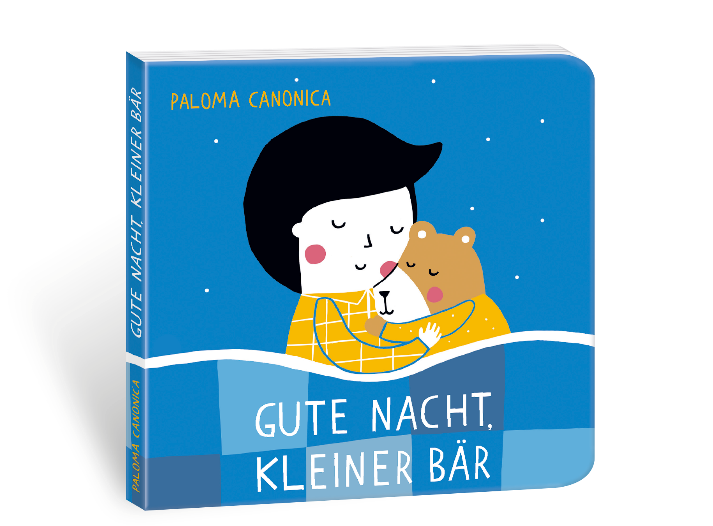 Paloma Canonica:							SomaliGute Nacht, kleiner Bär						Af-SoomaaliNordSüd Verlag 2019Übersetzung: Abukar Mursalwww.buchstart.chKoordination der Übersetzungen: Interbiblio in Zusammenarbeit mit Bibliomedia und SIKJM(Cover)Gute Nacht, kleiner BärHabeen wanaagsan, Orso yariisow(U4-Text)Der kleine Bär und das Kind spielen gerne zusammen. Jetzt sind sie müde und es Zeit, ins Bett zu gehen. Vorher gibt es noch einiges zu tun und zu meistern.Eine kleine feine Bildergeschichte zur guten Nacht. Orso yariise iyo ilmuhu waxey aad u jecelyihiin in ay wada cayaaraan, hadda, labadooduba wey daalanyihiin, waa waqtigii la seexan lahaa. Laakiin ka hor, waxaa weli jira waxyaabo la sameeyo iyo caqabado laga gudbo.Album yar  oo quruxsan, leysugu rajeeyo habeen wanaagsan.